Marketing - Workplace Experience	Course No. 12198	Credit: 0.5/1.0Pathways and CIP Codes: Marketing (52.1402)Course Description: Application Level Course: Marketing—Workplace Experience courses provide students with work experience in fields related to marketing. Goals are typically set cooperatively by the student, teacher, and employer (although students are not necessarily paid). These courses may include classroom activities as well, involving further study of the field or discussion regarding experiences that students encounter in the workplace. Comprehensive - Students can take Marketing Workplace Experience as a year-long course for a more in-depth study of the marketing industry.Directions: The following competencies are required for full approval of this course. Check the appropriate number to indicate the level of competency reached for learner evaluation.RATING SCALE:4.	Exemplary Achievement: Student possesses outstanding knowledge, skills or professional attitude.3.	Proficient Achievement: Student demonstrates good knowledge, skills or professional attitude. Requires limited supervision.2.	Limited Achievement: Student demonstrates fragmented knowledge, skills or professional attitude. Requires close supervision.1.	Inadequate Achievement: Student lacks knowledge, skills or professional attitude.0.	No Instruction/Training: Student has not received instruction or training in this area.Benchmark 1: CompetenciesBenchmark 2: CompetenciesBenchmark 3: CompetenciesI certify that the student has received training in the areas indicated.Instructor Signature: 	For more information, contact:CTE Pathways Help Desk(785) 296-4908pathwayshelpdesk@ksde.org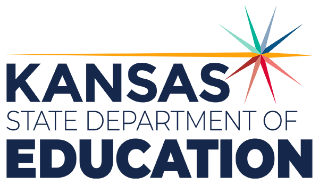 900 S.W. Jackson Street, Suite 102Topeka, Kansas 66612-1212https://www.ksde.orgThe Kansas State Department of Education does not discriminate on the basis of race, color, national origin, sex, disability or age in its programs and activities and provides equal access to any group officially affiliated with the Boy Scouts of America and other designated youth groups. The following person has been designated to handle inquiries regarding the nondiscrimination policies:	KSDE General Counsel, Office of General Counsel, KSDE, Landon State Office Building, 900 S.W. Jackson, Suite 102, Topeka, KS 66612, (785) 296-3201. Student name: Graduation Date:#DESCRIPTIONRATING1.1Enhance Individual Plan of Study (IPS).1.2Complete a Work-Based Learning Personalized Learning Plan.#DESCRIPTIONRATING2.1Develop career competencies to enhance employability and advancement in the marketing field.2.2Develop good work habits and attitudes necessary to become a responsible employee at school and the work site.2.3Apply knowledge and technical skills related to current trends in industry.2.4Create and maintain effective and productive work relationships.#DESCRIPTIONRATING3.1Assess abilities, interest, aptitudes, preferences, personalities, and attitudes in regards to a career choice.3.2Interpret and apply standard workplace policies.3.3Compile evidence of work experience and technical skill development.3.4Demonstrate the twelve identified Career Ready Practices (Cross-walked with Employability Skills/Career Success Skills).